БАШҠОРТОСТАН РЕСПУБЛИКАҺЫҒАФУРИ РАЙОНЫ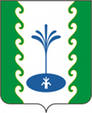                    МУНИЦИПАЛЬ                    РАЙОНЫНЫҢ                   ЕҘЕМ-ҠАРАН                  АУЫЛ СОВЕТЫ                 АУЫЛ БИЛӘМӘҺЕ  СОВЕТЫ                                         СОВЕТСЕЛЬСКОГО ПОСЕЛЕНИЯ ЗИЛИМ-КАРАНОВСКИЙ                                   СЕЛЬСОВЕТ                     МУНИЦИПАЛЬНОГО РАЙОНАГАФУРИЙСКИЙ РАЙОН                      РЕСПУБЛИКИ  БАШКОРТОСТАНСовет сельского поселения Зилим-Карановский  сельсовет муниципального района  Гафурийский район Республики БашкортостанРЕШЕНИЕ«О порядке установки указателей, содержащих сведения о наименовании улицы и номере дома в сельском поселении Зилим-Карановский сельсовет муниципального района  Гафурийский  район Республики Башкортостан»В соответствии с Федеральным Законом от 01.01.2001 г. «Об общих принципах организации местного самоуправления в Российской Федерации», на основании  Устава сельского поселения Зилим-Карановский  сельсовет муниципального района Гафурийский  район Республики Башкортостан Совет сельского поселения Зилим-Карановский  сельсовет муниципального района Гафурийский  район Республики БашкортостанРЕШИЛ:1. Утвердить Порядок установки указателей с названиями улиц и номерами домов в сельском поселении Зилим-Карановский сельсовет муниципального района Гафурийский  район Республики Башкортостан согласно приложению.2. Опубликовать настоящее решение путем  размещения  на сайте  администрации сельского поселения Зилим-Карановский  сельсовет муниципального района Гафурийский  район Республики Башкортостан.3. Контроль за исполнением настоящего решения оставляю за собой.4. Настоящее решение вступает в силу со дня его официального опубликования.Глава сельского поселенияЗилим-Карановский сельсовет                                              Хасанова Н.М.№ 155-265з от 17.04.2019 гПриложениек решению Советасельского поселенияЗилим-Карановский  сельсовет муниципального района Гафурийский  район Республики БашкортостанПорядок установки указателей, содержащих сведения о наименовании улицы и номере дома в сельском поселении Зилим-Карановский  сельсовет муниципального района Гафурийский  район Республики Башкортостан1. Общие положения1.1. Положение о порядке присвоения наименований улицам, установления  нумерации домов и установки указателей с наименованиями улиц и номерами домов на территории сельского поселения Зилим-Карановский  сельсовет муниципального района Гафурийский  район Республики Башкортостан (далее – Положение) вводится в целях упорядочения присвоения нумерации домов, зданий, сооружений, названий улиц и установки указателей с названиями улиц и номерами домов в сельском поселении Зилим-Карановский  сельсовет муниципального района Гафурийский  район Республики Башкортостан.1.2.Настоящее Положение разработано в соответствии с Федеральным законом от 01.01.2001 года «Об общих принципах организации местного самоуправления в Российской Федерации», Уставом сельского поселения Зилим-Карановский  сельсовет муниципального района Гафурийский  район Республики Башкортостан.1.3. Жилые дома, здания, строения,  сооружения и владения (объекты недвижимости) должны иметь уникальный адрес на территории сельского поселения Зилим-Карановский  сельсовет муниципального района Гафурийский  район Республики Башкортостан.1.4. В Положении устанавливается порядок определения, присвоения, изменения, аннулирования, резервирования и утверждения адресов жилых домов, зданий, строений, сооружений и владений.1.5. При заполнении адресных данных в документах, подготавливаемых и выпускаемых организациями в отношении объектов недвижимости, расположенных на территории сельского поселения  Зилим-Карановский сельсовет муниципального района Гафурийский  район Республики Башкортостан, запрещается произвольное, не соответствующее правилам настоящего Положения написание адресов жилых домов, земельных участков, зданий, строений, сооружений и владений.1.6. Не присваиваются адреса помещениям в зданиях, пристройкам к зданиям, имеющим адрес.1.7. Не присваиваются адреса временным строениям и сооружениям, хозяйственным блокам.1.8. Не присваиваются отдельные почтовые адреса вторым жилым домам, расположенным на едином земельном участке домовладения, имеющего почтовый адрес.2. Основные термины и понятия2.1. В настоящем Положении используются следующие основные понятия:⎫ Присвоение наименований – установление наименований объектам;⎫ Переименование названий – изменение в установленном порядке существующего названия;⎫ Восстановление названий – присвоение объекту или части объекта ранее существующего названия;⎫ Улица, переулок, проезд, шоссе, аллея, тупик - поименованные градостроительные объекты, обеспечивающие транспортные и пешеходные связи между жилыми районами, а также между жилыми районами и промзонами, общественными центрами.⎫ Площадь - поименованный градостроительный объект, являющийся планировочным элементом, имеющий замкнутые границы.⎫ Нумерация домов – способ присвоения строениям номеров на улице.⎫ Номер дома, здания, сооружения, корпуса – идентификатор здания, уникальный в некоторой окрестности (улицы), является частью адреса. Как правило, номер дома является целым положительным числом, к которому иногда добавляется буквенный индекс.⎫ Буквенный индекс – необязательная часть адреса, выраженная одной буквой русского алфавита(за исключением букв 3, Ч, Ъ, Ь, О, И, Ы, Ц, Ш, Щ, Я), используемая для расширения адресного пространства.⎫ Жилым домом признается индивидуально-определенное здание, которое состоит из комнат, а также помещений вспомогательного использования, предназначенных для удовлетворения гражданами бытовых и иных нужд, связанных с их проживанием в таком здании.⎫ Здание – физически неделимый архитектурно-строительный объект, строительное сооружение с помещениями, состоящее из несущих и ограждающих или совмещенных конструкций,  образующих замкнутый объем, предназначенный для проживания или пребывания людей в зависимости от функционального назначения и для выполнения различных видов производственных процессов. Здание считается отдельным при обособленных несущих конструкциях фундаментов, стен и кровли. В противном случае объект рассматривается как часть здания.⎫ Корпус – отдельное здание в ряду нескольких или обособленная часть здания (корпуса жилых домов, учебные, административно-бытовые корпуса, общежития, расположенные на одной территории, корпуса гостиничных, спортивных больничных комплексов и др.).⎫ Сооружение – строение с индивидуально сформированной предметно-пространственной средой, предназначенное для организации в пространстве социальных процессов и их элементов (ангары, спортивные сооружения, мосты, эстакады, скважины и т. п.). Далее в тексте Положении под термином «сооружение» понимается строительное сооружение, не являющееся зданием.3. Основания присвоения наименований (переименований) улиц и других составных частей сельского поселения Зилим-Карановский  сельсовет муниципального района Гафурийский  район Республики Башкортостан3.1. Наименования улицам, переулкам присваивается в соответствии с графической схемой, отражающей местоположение всех улиц и объектов недвижимости данного населенного пункта, с учетом выявленного мнения  населения соответствующей территории об указанных предложениях, оформленным протоколом и сложившихся исторических и местных условий данного населенного пункта.3.2. Присвоение наименований вновь застраиваемых и проектируемых улиц и переулков происходит в соответствии с графическими материалами, отражающими местоположение всех улиц данного населенного пункта.3.3. Переименование, присвоение новых наименований улицам принимается Распоряжением Главы сельского поселения Зилим-Карановский  сельсовет муниципального района Гафурийский  район Республики Башкортостан.3.5. Переименование объектов производится в исключительных случаях, а именно:⎫ при восстановлении исторически сложившегося наименования объекта, имеющего особую культурную ценность;⎫ при изменении статуса и (или) функционального назначения соответствующего объекта;⎫ в целях устранения дублирования наименований объектов в пределах территории сельского поселения;⎫ если объект обозначен аббревиатурой, наименованием с номером или многословным словосочетанием, вызывающим значительное неудобство для произношения;⎫ в случаях неоднократных обращений жителей поселения по вопросу переименования объекта.4. Правила адресации владений4.1. На территории владения определяется основное здание, относительно которого осуществляется адресация самого владения.4.2.  Прочим (неосновным) зданиям, строениям и сооружениям, расположенным на территории владения, присваивается  литера номера основного здания. Указатель «корпус» или «строение» в адресе определяется в зависимости от функционального назначения зданий, строений, сооружений с учетом функционального  использования территории земельного участка, на котором они расположены, и сложившейся адресации близлежащих объектов недвижимости4.3. Нумерация зданий производится от главного въезда на территорию владения по мере удаления от него.4.4. Встроенные и пристроенные объекты, которые имеют другое функциональное назначение, чем само здание, в исключительных случаях могут быть адресованы как самостоятельные здания.5. Порядок присвоения наименований (переименований) улиц и других составных частей на территории сельского поселения Зилим-Карановский  сельсовет муниципального района Гафурийский  район Республики Башкортостан5.1. Для принятия решений о присвоении наименования (переименовании) улицам и иным составным частям населенного пункта в администрации сельского поселения Зилим-Карановский  сельсовет муниципального района Гафурийский  район Республики Башкортостан постановлением Главы сельского поселения создается постоянно действующая комиссия.5.2. Комиссия является коллегиальным органом и в своей работе руководствуется действующим законодательством РФ и Положением.5.3. Работа комиссии осуществляется по мере необходимости, на основании заявлений, поступивших от инициаторов наименования (переименования), заинтересованных в присвоении (изменении) наименования улицам либо иным составным частям населенного пункта.5.4. Инициаторами наименования (переименования) представляются следующие документы:⎫ ходатайство о наименовании (переименовании) объекта;⎫ протоколы общих собраний трудовых коллективов, организаций, общественных объединений, сходов граждан по месту их жительства и других органов, возбудивших ходатайство;⎫ обоснование нового наименования объекта;⎫ расчет затрат, связанных с переименованием объектов.5.5. Предложения должны содержать следующие сведения:⎫ предполагаемое наименование объекта;⎫ карту-схему, на которой обозначается расположение объекта;⎫ местоположение улицы, размер и характер ее застройки;⎫ сведения об инициаторах, предложивших наименование (переименование) объекта, их адреса, телефоны и другие данные;⎫ при увековечивании памяти выдающихся людей прилагаются биографические справки об их жизни, деятельности и указываются их заслуги.5.6. Комиссией рассматривается заявление, поданное лицами, указанными в пункте 5.3. Положения, и по результатам рассмотрения выносится заключение о возможности (невозможности) присвоения наименования (переименования) улиц и иных составных частей населенного пункта, на основании которого, Глава сельского поселения выносит соответствующее Постановление.5.7. Присвоение одного и того же наименования нескольким улицам в одном населенном пункте не допускается.5.8. Написание наименований улиц производится в строгом соответствии с обозначением их в Постановлении Главы сельского поселения.6. Документы необходимые для присвоения номера жилого дома, здания, строения, сооружения, владения6.1. Основание для установления нумерации домов на территории сельского поселения Зилим-Карановский  сельсовет муниципального района Гафурийский  район Республики Башкортостан является:- отсутствия номера у жилого дома, здания, строения  и сооружения;- приема в эксплуатацию вновь построенных жилых домов, зданий, строений и сооружений;- в других случаях, когда этого требуют мероприятия по вопросам административно-территориального устройства.6.2.  Для издания Распоряжения главы сельского поселения организаций, учреждений необходимо представить в администрацию сельского поселения  Зилим-Карановский сельсовет муниципального района  Гафурийский  район Республики Башкортостан следующие документы:⎫ Заявление на имя Главы сельского поселения Зилим-Карановский сельсовет муниципального района Гафурийский  район Республики Башкортостан;⎫ Свидетельство о государственной регистрации права на земельный участок или свидетельство на право собственности на землю;⎫ Кадастровая выписка о земельном участке (выписка из государственного кадастра недвижимости);⎫ Разрешение на строительство (для юридических лиц и индивидуальных предпринимателей, для физических лиц осуществляющих капитальный ремонт или реконструкцию объекта индивидуального жилищного строительства, или если объект индивидуального жилищного строительства являлся объектом незавершенного строительства);⎫ Технический паспорт на объект строительства;⎫ Договор на вывоз и утилизацию ТБО.7. Аннулирование адреса жилого дома, здания, строения, сооружения, владения.7.1. Причинами аннулирования адреса являются полное разрушение (ликвидация) самого объекта адресации, а также раздел объекта на самостоятельные части с присвоением каждой части новых адресов.7.2. Основанием для аннулирования адреса объекта является справка Бюро технической инвентаризации муниципального района Гафурийский   район о сносе (разрушении) строения и снятии его с технического учета или разделе инвентарного дела на части.7.3. В обязательном порядке аннулирование адреса объекта утверждается соответствующим правовым актом администрации сельского поселения Зилим-Карановский  сельсовет муниципального района Гафурийский  район Республики Башкортостан.8. Форма таблички8.1. На всех домах, зданиях и сооружениях должны быть вывешены таблички установленного образца с названием улицы и номером дома.Указатель с обозначением наименования улицы, переулка и номера дома  или строения представляет собой табличку (300 x 700 мм), на синем фоне  буквы и цифры белого цвета, по периметру прямоугольника рамка белого цвета. Указатель размещается на фасаде здания на высоте 2,5 - 3 м от уровня земли, 25-30 см от левого угла для домов, имеющих четные номера, и с правой стороны для домов, имеющих нечетные номера.8.2 Наименование улицы должно быть полным, отражать особенности жизни или деятельности населения, вписываться в уже существующую систему наименований улиц.Написание наименований улиц производится в строгом соответствии с обозначением их в постановлении Главы сельского поселения Зилим-Карановский  сельсовет муниципального района Гафурийский  район Республики Башкортостан.9. Установка указателей9.1. Указатель с обозначением наименования улицы, проезда, площади и т. д. размещается с левой стороны фасада на высоте 2,5- 3 м от уровня земли, на расстоянии 25-30 см от угла на домах, имеющих четные номера, и с правой стороны фасада домов, имеющих нечетные номера.9.2.Указатель представляет собой табличку (600 x 170 мм), на синем фоне буквы и номер белого цвета, по периметру пластинки рамка белого цвета.9.3. На домах, находящихся на пересечении улиц, должны быть установлены указатели с названием улицы и номерами домов до следующего перекрестка, таблички и указатели должны содержаться в чистоте, порядке.10. Присвоение адреса10.1. Свободным от застройки земельным участкам, находящимся в собственности или долгосрочной аренде должен быть присвоен адрес в том же порядке, который установлен и для владений. В этом случае при присвоении адреса вновь возведенному на данном земельном участке зданию (строению, сооружению) последнее обозначается тем же адресом, что и земельный участок.10.2. Адрес объектов недвижимости, расположенных на территории сельского поселения, определяется постановлением Главы сельского поселения Зилим-Карановский  сельсовет муниципального района Гафурийский  район Республики Башкортостан на основании распорядительных и правоустанавливающих документов, а также документов технической инвентаризации объектов недвижимости и т. д.10.3. Резервирование адреса (местоположения) объекта недвижимости проводится при необходимости регистрации прав на незавершенное строительство и на объекты с установленным функциональным назначением.10.4. Адрес объектов недвижимости содержит следующие реквизиты: Республика Башкортостан, Гафурийский   район, наименование поселения, наименование населенного пункта, улицы, номер жилого дома, здания, строения.10.5. Структура адреса определяется типом адресуемого объекта: жилой дом, здание, строение, владение.11.2. Ответственность за отсутствие, неокрашенное или иное трудночитаемое, неисправное состояние, размещение далее пяти метров от внешней границы участка, а также нарушение порядка нумерации домов, зданий или сооружений несут руководители организаций, предприятий, учреждений, в ведении которых находится жилье, собственники домов, зданий, сооружений в соответствии с действующим законодательством РФ.